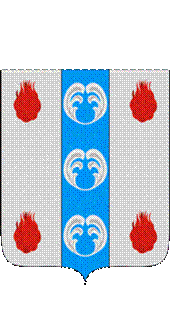 Российская ФедерацияНовгородская областьДУМА ПОДДОРСКОГО МУНИЦИПАЛЬНОГО РАЙОНАР Е Ш Е Н И Еот 28.06.2023 № 212с.ПоддорьеВ соответствии со статьёй 142.4 Бюджетного кодекса Российской Федерации, положением о бюджетном процессе в Поддорском муниципальном районе, утвержденным решением Думы Поддорского муниципального района от 26.12.2011 № 472Дума Поддорского муниципального районаРЕШИЛА:1. Утвердить прилагаемый Порядок предоставления и методике распределения иных межбюджетных трансфертов бюджетам поселений из бюджета муниципального района на организацию проведения работ по приведению Правил землепользования и застройки сельских поселений в векторный вид.2. Опубликовать решение в муниципальной газете «Вестник Поддорского муниципального района».Главамуниципального района                                                           Е.В.ПанинаПредседатель ДумыПоддорского муниципального района                                 Т.Н.КрутоваО Порядке предоставления и методике распределения иных межбюджетных трансфертов бюджетам поселений из бюджета муниципального района на организацию проведения работ по приведению Правил землепользования и застройки сельских поселений в векторный вид